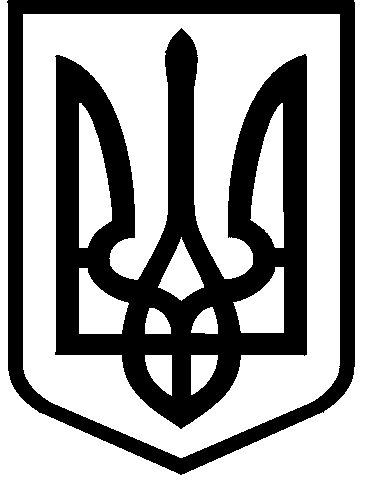 КИЇВСЬКА МІСЬКА РАДАII сесія  IX скликанняРІШЕННЯ____________№_______________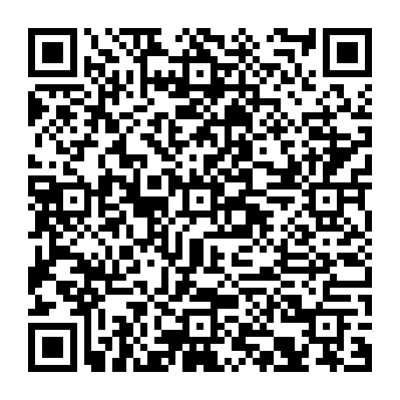 Розглянувши клопотання ТОВАРИСТВА З ОБМЕЖЕНОЮ ВІДПОВІДАЛЬНІСТЮ «УНІВЕРСАМ «ХАРКІВ» про надання дозволу на розроблення проєкту землеустрою щодо відведення земельної ділянки на                     вул. Архітектора Вербицького у Дарницькому районі міста Києва та додані документи, беручи до уваги лист ТОВАРИСТВА З ОБМЕЖЕНОЮ ВІДПОВІДАЛЬНІСТЮ «УНІВЕРСАМ «ХАРКІВ» від 03 жовтня 2023 року                  № 3/10-2023, керуючись статтями 9, 123 Земельного кодексу України, пунктом 34 частини першої статті 26 Закону України «Про місцеве самоврядування в Україні», Київська міська радаВИРІШИЛА:Надати ТОВАРИСТВУ З ОБМЕЖЕНОЮ ВІДПОВІДАЛЬНІСТЮ «УНІВЕРСАМ «ХАРКІВ» дозвіл на розроблення проєкту землеустрою щодо відведення (зміна цільового призначення) земельної ділянки площею 0,044 га (кадастровий номер 8000000000:90:159:0123) в оренду для розміщення,  обслуговування об’єктів транспортної інфраструктури (заїзди, виїзди) на                    вул. Архітектора Вербицького у Дарницькому районі міста Києва за рахунок земель комунальної власності територіальної громади міста Києва згідно з план-схемою (додаток до рішення) (справа № 675200138).Контроль за виконанням цього рішення покласти на постійну комісію Київської міської ради з питань архітектури, містопланування та земельних відносин.ПОДАННЯ:ПОГОДЖЕНО:Постійна комісія Київської міської ради з питань підприємництва, промисловостіта міського благоустрою Голова                                                                                          Ваган ТОВМАСЯНСекретар                                                                                  Василь ПОПАТЕНКОПро надання ТОВАРИСТВУ З ОБМЕЖЕНОЮ ВІДПОВІДАЛЬНІСТЮ «УНІВЕРСАМ «ХАРКІВ» дозволу на розроблення проєкту землеустрою щодо відведення земельної ділянки в оренду для розміщення, обслуговування об’єктів транспортної інфраструктури (заїзди, виїзди) на вул. Архітектора Вербицького у Дарницькому районі міста КиєваКиївський міський головаВіталій КЛИЧКОЗаступник голови Київської міської державної адміністраціїз питань здійснення самоврядних повноваженьПетро ОЛЕНИЧДиректор Департаменту земельних ресурсіввиконавчого органу Київської міської ради (Київської міської державної адміністрації)Валентина ПЕЛИХНачальник юридичного управлінняДепартаменту земельних ресурсіввиконавчого органу Київської міської ради(Київської міської державної адміністрації)Дмитро РАДЗІЄВСЬКИЙПостійна комісія Київської міської ради з питань архітектури, містопланування та земельних відносинГоловаМихайло ТЕРЕНТЬЄВСекретарЮрій ФЕДОРЕНКОНачальник управління правового забезпечення діяльності  Київської міської радиВалентина ПОЛОЖИШНИК